







ALLERGY WORDSEARCH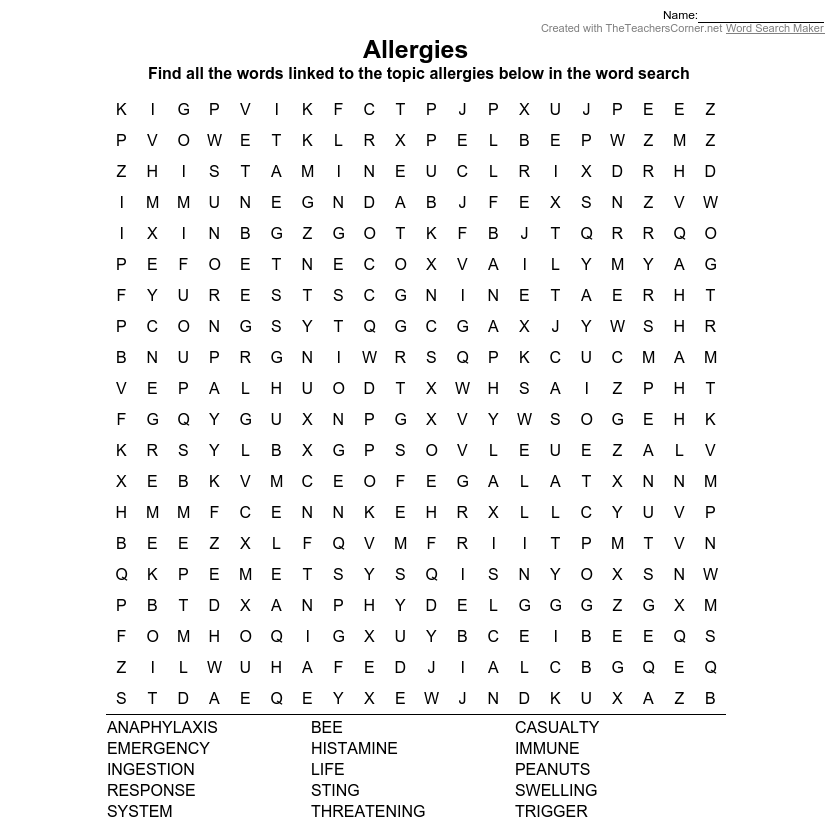 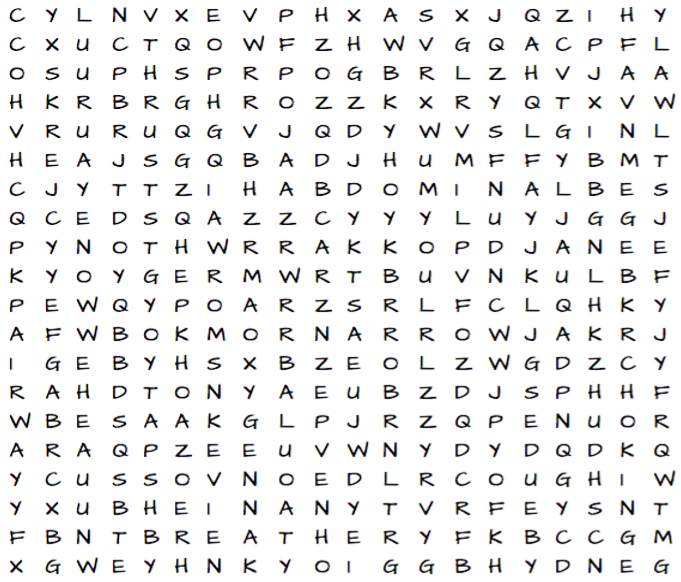 AnaphylaxisEmergencyIngestionResponseSystemBeeHistamineLifeStingThreateningCasualtyImmunePeanutsSwellingTrigger